Daniel Pratt *  September  2023  * Menu   Monday Through Friday Entrées Include: Deli Sandwich, Lunch-a-ble Kit, and Soybutter & Jelly Sandwich plus the following entrées:                                                                                       Daniel Pratt *  September  2023  * Menu   Monday Through Friday Entrées Include: Deli Sandwich, Lunch-a-ble Kit, and Soybutter & Jelly Sandwich plus the following entrées:                                                                                       Daniel Pratt *  September  2023  * Menu   Monday Through Friday Entrées Include: Deli Sandwich, Lunch-a-ble Kit, and Soybutter & Jelly Sandwich plus the following entrées:                                                                                       Daniel Pratt *  September  2023  * Menu   Monday Through Friday Entrées Include: Deli Sandwich, Lunch-a-ble Kit, and Soybutter & Jelly Sandwich plus the following entrées:                                                                                       Daniel Pratt *  September  2023  * Menu   Monday Through Friday Entrées Include: Deli Sandwich, Lunch-a-ble Kit, and Soybutter & Jelly Sandwich plus the following entrées:                                                                                       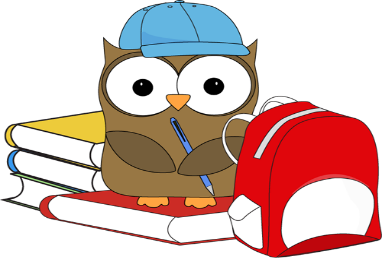 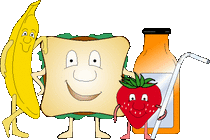 1PizzaChipsCarrots / RanchFruit / Salad4No SchoolLabor Day5Sloppy JoesSweet PeasCorn SaladFruit / Salad6Cheese Sticks/ MarinaraCornCookieFruit / Salad7Chicken HoagieChili BeansMashed PotatoesFruit / Salad8Hot Pockets ChipsCarrots / RanchFruit / Salads11Deli DayHashbrownsFruit / Salad12Cheese Burger MacCornRoll Fruit / Salad13CrispitosPeas & CarrotsBroccoli SaladFruit / Salad14HotdogBaked BeansFruit / Salad15Meatball SubChipsCarrots / RanchFruit / Salad18Turkey Sub5- Way MixFruit / Salad19Taco/  Tortilla ChipsRefried BeansSalsa / CheeseFruit / Salad20CorndogCornCheesy PotatoesFruit / Salad21Chicken AlfredoBroccoliRollFruit / Salad22Pizza ChipsCarrots / RanchFruit / Salad 25Chicken NuggetsPeas & CarrotsFruit / SaladRoll26BBQ Baked BeansPasta SaladRoll / PicklesFruit / Salad27HamburgersCorn / PicklesNachos W/ CheeseFruit / Salad28Cheese SticksMarinara CupsGreen BeansCorn SaladFruit / Salad39Chicken SandwichesChipsCarrots/ RanchColeslawFruit / SaladMenu Subject To Change Without NoticeMenu Subject To Change Without NoticeMenu Subject To Change Without NoticeMenu Subject To Change Without NoticeMenu Subject To Change Without Notice